                                Liceo José Victorino Lastarria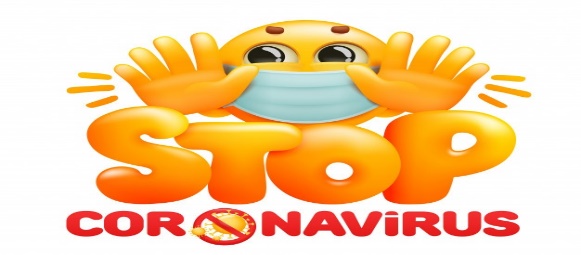                                                  Rancagua                           “Formando Técnicos para el mañana”                                   Unidad Técnico-PedagógicaGUIA DE N° 3: Nomenclatura de compuestos binarios (2° Medios)Profesora: Brunilda Díaz Urayama.Nivel: 2° M (A, B, C, D, E)Fecha: Semana del 30 de Marzo al 3 de Abril de 2020Nombre: __________________________________________ Curso: _________0A19: Explicar la formación de compuestos binarios y ternarios, considerando las fuerzas eléctricas entre partículas y la nomenclatura inorgánica correspondiente. (OA pendiente del 2019)Objetivo de la clase:1.  Escribir el nombre de compuestos oxigenados a partir de la fórmula química de estos.2. Escribir la fórmula química de compuestos oxigenados a partir del nombre de éstos.Contenidos: Compuestos Oxigenados: Óxidos metálicos y Óxidos no metálicosActividad: Observe ppt.                   Desarrolle Guía y envíe a correo de profesora: brunianto62@gmail.comNota: Para el desarrollo de esta guía debe de utilizar la Tabla periódica. I Desarrollo de puzle: Escriba el nombre de cada fórmula que a continuación se presentaEjemplo: 13.- Au2O3 2.- Na2O                             7.- Fe2O3                    12.- CuO3.- CaO                               8.- Li2O  4.- ZnO                               9.- Al2O35.- BeO                              10.- Pb2O46.- MgO                              11.- Ni2O3II. Forme óxidos metálicos con los elementos químicos que se proponen, para ello ud. Deberá:Indicar el N° Atómico de cada elemento propuesto (Ver en la Tabla Periódica)Escribir la configuración electrónica de cada elemento propuesto.Indicar los electrones de valencia que posee cada elemento propuestoRepresentar la estructura de Lewis para cada elemento propuesto.Forme el óxido metálico correspondiente.1) Cu y O          2) Ag y O3) Co y O4.) Fr y OIII Investigar las propiedades que presentan los óxidos metálicos y cuál es su uso en la vida cotidiana                                                                          Aproveche su tiempo responsablemente.1O2X3I4D5O6M7E8T9A10L11I12C13OXIDODEORO